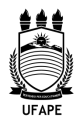 UNIVERSIDADE FEDERAL DO AGRESTE DE PERNAMBUCOPRÓ-REITORIA DE ENSINO E GRADUAÇÃODEPARTAMENTO DE PRÁTICAS DE FORMAÇÃO INICIAL E CONTINUADACOORDENADORIA DE PROGRAMAS ACADÊMICOSRELATÓRIO DE ATIVIDADES DO PAVISEMESTRE/ANO:_________/__________1. DADOS DE IDENTIFICAÇÃO2. APRESENTAÇÃO (INFORMAÇÕES INTRODUTÓRIAS SOBRE AS ATIVIDADES  PLANEJADAS/REALIZADAS E OBJETIVO DO PAVI EM QUESTÃO)3. DESENVOLVIMENTO (ATIVIDADES PLANEJADAS/REALIZADAS)3.1 Atividades desenvolvidas no período do PAVI, conforme Plano de Trabalho;3.2 Considerações: desafios (pontos positivos e negativos), soluções, críticas, sugestões, relevância do PAVI.4. CONCLUSÃOAssinatura do Discente 					Assinatura do OrientadorINFORMAÇÕES DO DISCENTEINFORMAÇÕES DO DISCENTENome:Nome:Curso:Período:INFORMAÇÕES DA ATIVIDADE DO PAVIINFORMAÇÕES DA ATIVIDADE DO PAVICurso/Setor:Curso/Setor:Área:Área:Orientador:Orientador:Local:Local:Período de realização do PAVI:Período de realização do PAVI:Carga Horária Total:Carga Horária Total: